Приложение 1 к Порядку устройства и содержания детей в Доме ребенка (пункт 2.2)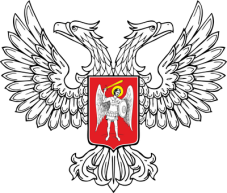 МИНИСТЕРСТВО ЗДРАВООХРАНЕНИЯДОНЕЦКОЙ НАРОДНОЙ РЕСПУБЛИКИ(МЗ ДНР)пр-т. Ильича 14-И, г. Донецк, 83003, тел. (062) 303-25-88E-mail: minzdrav.dnr@mail.ru Идентификационный код 51001578ПУТЕВКАМИНИСТЕРСТВА ЗДРАВООХРАНЕНИЯ В ДОМ РЕБЕНКА  №________Главному  врачу ____________________________________________________________	(название Дома ребенка)_______________________________________________________________________________________________(Ф.И.О. руководителя учреждения здравоохранения)Министерство здравоохранения Донецкой Народной Республики направляет в Ваше учреждение сроком на ___________________________________________________________________ребёнка_______________________________________________________________________________________________________________________________________________________	Сведения о родителях (лицах, их заменяющих):Мать:_______________________________________________________________________________________________________________________________________________________Отец:________________________________________________________________________________________________________________________________________________________Ребёнок до поступления в Дом ребёнка находился __________________________________________________________________________________________________________________________________________________________________________________________		_____________		_________________      (должность лица, выдавшего путёвку)		            подпись				ФИО__________________            датаМП